FLE - Chez le médecin - cours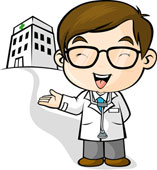 Julie va chez le médecin avec Jennifer et le bébé.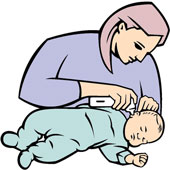 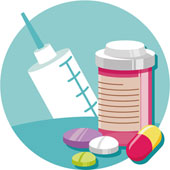 le docteurexaminerle médicamentJulie va chez le docteur. Le médecin examine le bébé.Si Julie est malade, elle aura des médicaments.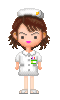 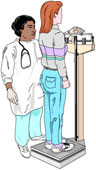 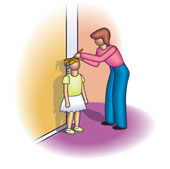 une infirmièrepesermesurerL'infirmière aide le docteur.L'infirmière pèse JenniferElle mesure Julie.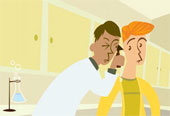 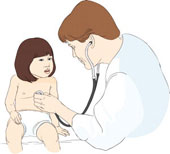 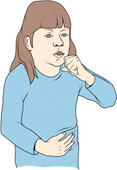 vérifierauscultertousserLe médecin vérifie les oreilles.Ensuite le docteur ausculte Julie.Julie tousse.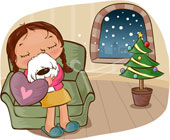 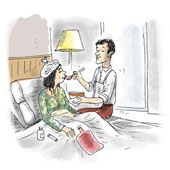 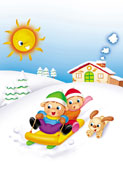 le rhumeprendre des médicamentsêtre guérieJulie a un gros rhume.Elle doit prendre des médicaments.Dans une semaine, elle sera guérie. Elle jouera dehors.